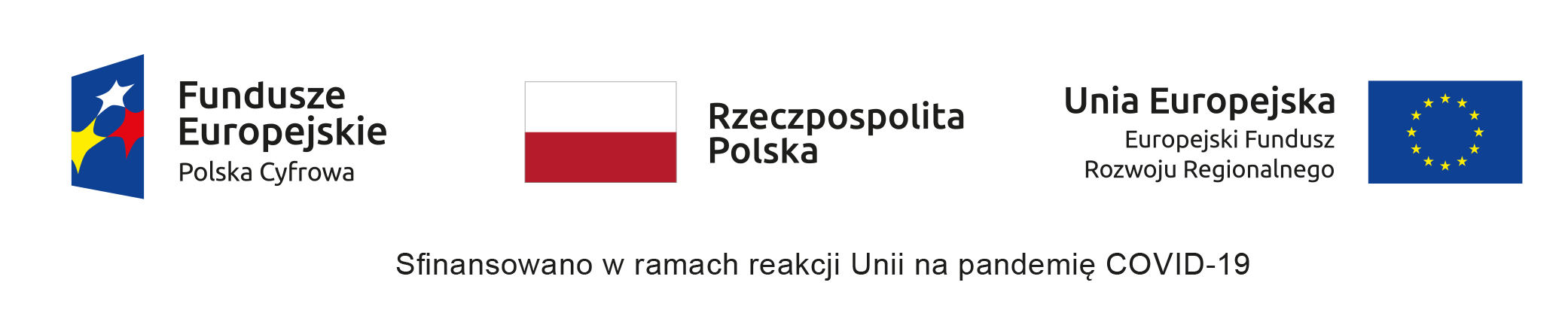 Informacja o zawarciu umowyW dniu 14.08.2023 r. została zawarta umowa pomiędzy POWIATEM CZŁUCHOWSKIM, z siedzibą przy Al. WOJSKA POLSKIEGO 1, 77-300 CZŁUCHÓW a firmą CONCEPT INTERMEDIA MAREK JAGODZIŃSKI UL. WODOCIĄGOWA 18A, 87 – 100 TORUŃ. Przedmiotem umowy jest Zaprojektowanie, wykonanie i wdrożenie stron internetowych dla Starostwa Powiatowego w Człuchowie i Poradni Psychologiczno-Pedagogicznej w Człuchowie, w ramach projektu grantowego pn.: „Cyfrowy Powiat” złożonego w ramach Programu Operacyjnego Polska Cyfrowa na lata 2014-2020, Osi Priorytetowej V. Rozwój cyfrowy JST oraz wzmocnienie cyfrowej odporności na zagrożenia - REACT-EU, Działania 5.1 Rozwój cyfrowy JST oraz wzmocnienie cyfrowej odporności na zagrożenia.